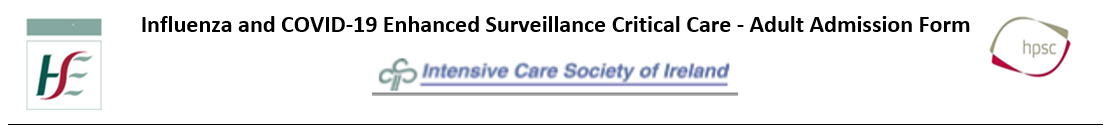 Patient Details MRN                                                                                                   For HPSC use only CIDR Event ID All information on this form should relate to the patient’s admission to THIS hospital, not referring hospitalClinical Details   Was the COVID-19 infection the primary cause of ICU admission as clinically assessed by the ICU medical team       Yes              No, contributory factor                No           Not applicable (if notifying influenza) If the answer is ‘’no’ or ‘’no contributory factor’’, there is no requirement to complete this form. Please complete the form for influenza cases SOFA score on admission to this ICUe.g if PaO₂ = 20 kPa and FiO₂ = 0.5 then PaO₂/ FiO₂ ratio = 20/0.5 = 40 Therefore score = 0* FiO₂ = inspired O2 concentration as a fraction of 1 (1 =100% O2, 0.5 = 50% O2)Underlying Medical Conditions in Adults1 Includes, leukaemia, lymphomas, blood dyscrasias or other malignant neoplasms affecting the bone marrow or lymphatic systems.  Please send Critical Care Admission Form to HPSC when patient is first admitted to ICU Email: hpsc-data@hpsc.ie   Fax:01-8561299 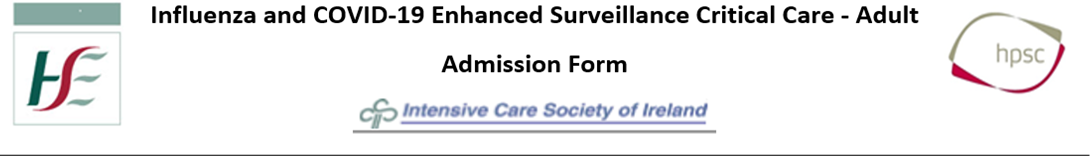 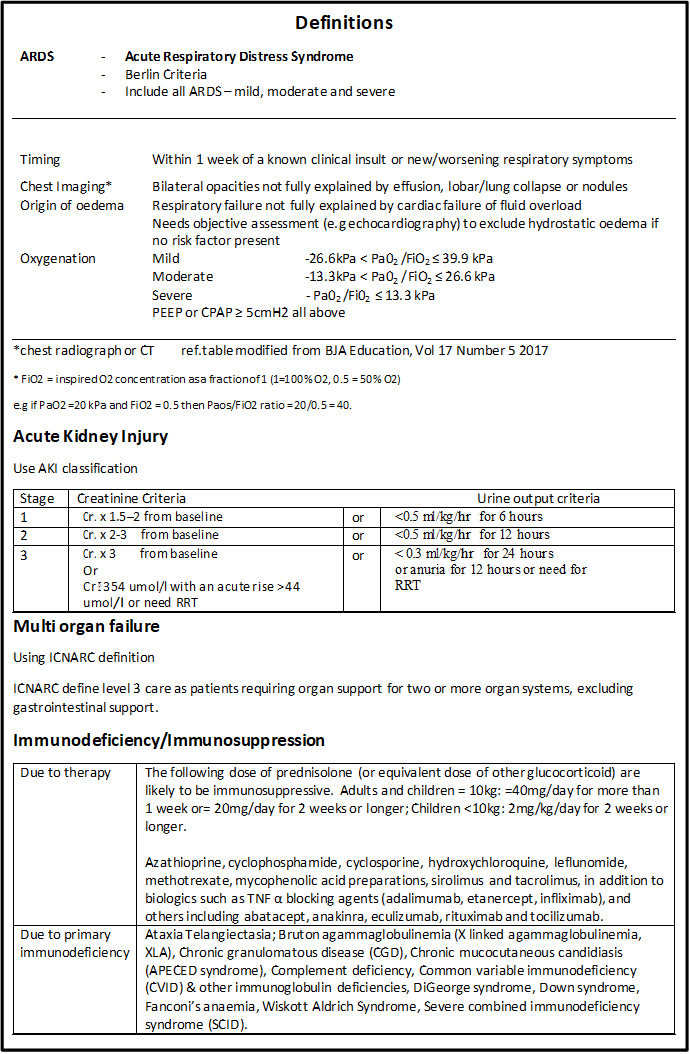 Forename Surname Surname Surname Surname DOBAgeAgeSexSexWeight (kg)Height (cm)Height (cm)BMI!Zero Divide        Right click and select ‘Update Field’ to calculate BMI     Right click and select ‘Update Field’ to calculate BMI     Right click and select ‘Update Field’ to calculate BMI     Right click and select ‘Update Field’ to calculate BMI     Right click and select ‘Update Field’ to calculate BMI     Right click and select ‘Update Field’ to calculate BMI     Right click and select ‘Update Field’ to calculate BMI     Right click and select ‘Update Field’ to calculate BMI     Right click and select ‘Update Field’ to calculate BMI     Right click and select ‘Update Field’ to calculate BMI     Right click and select ‘Update Field’ to calculate BMI     Right click and select ‘Update Field’ to calculate BMI     Right click and select ‘Update Field’ to calculate BMIHSE area of Residence HSE area of Residence HSE area of Residence HSE area of Residence County of Residence County of Residence County of Residence County of Residence County of Residence Country of Residence Country of Residence Country of Residence Country of Residence Country of birthCountry of birthCountry of birthCountry of birthEthnicityOccupation Occupation Occupation Health Care Worker (see definition pg3)Health Care Worker (see definition pg3)Health Care Worker (see definition pg3)Health Care Worker (see definition pg3)Health Care Worker (see definition pg3)GP nameGP nameGP telephoneGP telephoneGP addressGP addressGP addressName Hospital Date of hospital admissionDate of hospital admissionDate of hospital admissionDate of admission to ICUDate of admission to ICUSource of ICU admission: Source of ICU admission:          From within this hospital          From within this hospital          From within this hospital    Ward    Ward Source of ICU admission: Source of ICU admission:          From within this hospital          From within this hospital          From within this hospital    Ward    Ward    OR   OR   Emergency Department    Emergency Department                                                         From another hospital                                                        From another hospital                                                        From another hospital                                                        From another hospital                                                        From another hospital                   ICU                         OR                   ICU                         OR                   ICU                         OR                  Name of hospital                     Name of hospital                     Name of hospital                     Name of hospital                     Name of hospital                          Non- ICU                         Non- ICU                         Non- ICU  SARS-CoV-2 (COVID-19)  Influenza A(H3)    Influenza A(H3)    Influenza A(H3)    Influenza A(H1)pdm09     Influenza A(H1)pdm09     Influenza A(H1)pdm09     Influenza A(H1)pdm09     Influenza A(H1)pdm09     Influenza A(H1)pdm09     Influenza A(H1)pdm09     Influenza A(H1)pdm09     Influenza A (not subtyped   Influenza A (not subtyped   Influenza A (not subtyped   Influenza A (not subtyped    Influenza B   Influenza B   Influenza B  Was the infection determined to hospital acquired?Was the infection determined to hospital acquired?Was the infection determined to hospital acquired?Was the infection determined to hospital acquired?Was the infection determined to hospital acquired?Was the infection determined to hospital acquired?Was the infection determined to hospital acquired?Was the infection determined to hospital acquired?Was the infection determined to hospital acquired?Was the infection determined to hospital acquired?Was the infection determined to hospital acquired?Date of onset of symptoms Date of onset of symptoms Date of diagnosis Date of diagnosis Date of diagnosis Was the infection determined to be hospital acquired Was the infection determined to be hospital acquired Was the infection determined to be hospital acquired Was the infection determined to be hospital acquired Was the infection determined to be hospital acquired Yes  Yes  No  No  No  Unknown  Unknown  Unknown  Unknown  Unknown  Vaccinated against InfluenzaVaccinated against InfluenzaDate of influenza vaccinationDate of influenza vaccinationDate of influenza vaccinationDate of influenza vaccinationDate of influenza vaccinationDate of influenza vaccinationDate of influenza vaccinationInfluenza vaccine type Influenza vaccine type Other (please specify)Other (please specify)Other (please specify)Other (please specify)Other (please specify)Vaccinated against COVID-19Vaccinated against COVID-19No. dosesNo. doses*LAIV refers to Live Attenuated Influenza Vaccine, **QIV refers to Quadrivalent Influenza Vaccine*LAIV refers to Live Attenuated Influenza Vaccine, **QIV refers to Quadrivalent Influenza Vaccine*LAIV refers to Live Attenuated Influenza Vaccine, **QIV refers to Quadrivalent Influenza Vaccine*LAIV refers to Live Attenuated Influenza Vaccine, **QIV refers to Quadrivalent Influenza Vaccine*LAIV refers to Live Attenuated Influenza Vaccine, **QIV refers to Quadrivalent Influenza Vaccine*LAIV refers to Live Attenuated Influenza Vaccine, **QIV refers to Quadrivalent Influenza Vaccine*LAIV refers to Live Attenuated Influenza Vaccine, **QIV refers to Quadrivalent Influenza Vaccine*LAIV refers to Live Attenuated Influenza Vaccine, **QIV refers to Quadrivalent Influenza Vaccine*LAIV refers to Live Attenuated Influenza Vaccine, **QIV refers to Quadrivalent Influenza Vaccine*LAIV refers to Live Attenuated Influenza Vaccine, **QIV refers to Quadrivalent Influenza Vaccine*LAIV refers to Live Attenuated Influenza Vaccine, **QIV refers to Quadrivalent Influenza Vaccine*LAIV refers to Live Attenuated Influenza Vaccine, **QIV refers to Quadrivalent Influenza Vaccine*LAIV refers to Live Attenuated Influenza Vaccine, **QIV refers to Quadrivalent Influenza Vaccine*LAIV refers to Live Attenuated Influenza Vaccine, **QIV refers to Quadrivalent Influenza Vaccine*LAIV refers to Live Attenuated Influenza Vaccine, **QIV refers to Quadrivalent Influenza Vaccine*LAIV refers to Live Attenuated Influenza Vaccine, **QIV refers to Quadrivalent Influenza VaccineParameter01234Total[PaO₂kPa/FiO₂] ratio*> 4030-3920-2910-19< 10Platelet count (106/L)> 150≤ 150≤ 100≤ 50≤ 20Bilirublin (umol/L)< 2020-3233-100101-203> 203HypotensionMAP >70mmHgMAP <70mmHgDop ≤ 5 or equivalentDOP >5 or          Epi ≤ 0.1 or Norepi ≤ 0.1DOP > 5 or Epi > 0.1 or Norepi ≤ 0.1GCS1513-1410-126-9< 6Serum Creatine1 (umol/L) < 106107-168169-300301-433>434Total MRN:Initials:DOB:Does the Patient have Acute Respiratory Distress Syndrome on admission?Does the patient require non-invasive mechanical ventilation (CPAP,BiPAP or HFNO) on admission?Does the patient require invasive mechanical ventilation on admission?Does the patient require renal replacement therapy (CRRT) on admission?Comments:      Does the case have any underlying medical conditions?Yes No No YesYesNoUnknownChronic Heart DiseaseChronic Heart DiseaseChronic Heart DiseaseHypertensionHypertensionHypertensionChronic kidney diseaseChronic kidney diseaseChronic kidney diseaseChronic liver disease Chronic liver disease Chronic liver disease Chronic neurological disease Chronic neurological disease Chronic neurological disease Cancer/malignancy including haematological1 Cancer/malignancy including haematological1 Cancer/malignancy including haematological1 Immunodeficiency/Immunosuppression  Immunodeficiency/Immunosuppression  Immunodeficiency/Immunosuppression    Due to HIV  Due to HIV  Due to HIV  Due to Solid Organ Transplantation   Due to Solid Organ Transplantation   Due to Solid Organ Transplantation   Due to Therapy (chemotherapy, radiotherapy, high dose steroid,  Immunomodulators, anti-TNF agents, etc (see definitions pg3)  Due to Therapy (chemotherapy, radiotherapy, high dose steroid,  Immunomodulators, anti-TNF agents, etc (see definitions pg3)  Due to Therapy (chemotherapy, radiotherapy, high dose steroid,  Immunomodulators, anti-TNF agents, etc (see definitions pg3) [] [] [] []  Due to Primary immunodeficiency (see definitions pg3)  Due to Primary immunodeficiency (see definitions pg3)  Due to Primary immunodeficiency (see definitions pg3)  Due to inherited metabolic disorders  Due to inherited metabolic disorders  Due to inherited metabolic disorders[][][][]  Due to Asplenia / Splenic dysfunction  Due to Asplenia / Splenic dysfunction  Due to Asplenia / Splenic dysfunction[][][][]Chronic respiratory disease including:Chronic respiratory disease including:Chronic respiratory disease including:[][][][]  Chronic obstructive pulmonary disease (COPD) (including chronic bronchitis                and emphysema   Chronic obstructive pulmonary disease (COPD) (including chronic bronchitis                and emphysema   Chronic obstructive pulmonary disease (COPD) (including chronic bronchitis                and emphysema   Bronchiectasis   Bronchiectasis   Bronchiectasis   Cystic fibrosis   Cystic fibrosis   Cystic fibrosis   Interstitial lung fibrosis  Interstitial lung fibrosis  Interstitial lung fibrosis  Asthma (requiring medication)  Asthma (requiring medication)  Asthma (requiring medication)  Mild to Moderate   Mild to Moderate   Mild to Moderate   Severe (uncontrolled despite proper medication and treatment)   Severe (uncontrolled despite proper medication and treatment)   Severe (uncontrolled despite proper medication and treatment)   Other   Other   Other PregnantPregnantPregnant  Week of gestation  Week of gestation  Week of gestation Is the case <= 6 weeks post partum Is the case <= 6 weeks post partum Is the case <= 6 weeks post partumObesity                           BMI < 30 []    BMI 30-40 []    BMI > 40 []  Unknown []    Obesity                           BMI < 30 []    BMI 30-40 []    BMI > 40 []  Unknown []    Obesity                           BMI < 30 []    BMI 30-40 []    BMI > 40 []  Unknown []    Smoking Status:          Current Smoker Never smoked Former smoker (stopped smoking ≥ 1 year ago) Unknown Signature:Date: